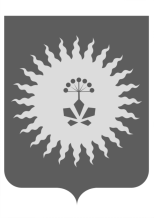 АДМИНИСТРАЦИЯАНУЧИНСКОГО МУНИЦИПАЛЬНОГО ОКРУГАПРИМОРСКОГО КРАЯП О С Т А Н О В Л Е Н И Е23.12.2021                                           с. Анучино                                      №    1051Об утверждении порядка ведения учета гражданв качестве лиц, имеющих право на предоставление земельныхучастков, находящихся в государственной или муниципальнойсобственности, в собственность бесплатно на территории Анучинского муниципального округаВ соответствии со ст.39.5, 39.19 Земельного кодекса Российской Федерации,  Законом Приморского края от 29 декабря 2003 года N 90-КЗ "О регулировании земельных отношений в Приморском крае", Законом Приморского края от 16.09.2019г. N 568-КЗ «Об Анучинском муниципальном округе», Уставом Анучинского муниципального округа Приморского  края,  администрация Анучинского муниципального округа Приморского краяПОСТАНОВЛЯЕТ:Утвердить Порядок  ведения учета граждан в качестве лиц, имеющих право на предоставление земельных участков, находящихся в государственной или муниципальной собственности, в собственность бесплатно на территории Анучинского муниципального округа Приморского края, согласно  Приложениям.2.Считать утратившим силу  постановление  администрации Анучинского муниципального  района  от 15.08.2019 г № 439 « Об утверждении  порядка  ведения учета граждан в качестве лиц, имеющих право на предоставление земельных участков, находящихся в государственной или муниципальной собственности, в собственность бесплатно».3. Общему отделу администрации Анучинского муниципального округа (Бурдейной) разместить настоящее постановление на официальном сайте  администрации Анучинского муниципального округа и опубликовать настоящее постановление в средствах массовой информации.Глава Анучинскогомуниципального  округа                                                    С.А. ПонуровскийПриложение 1 к постановлению администрации Анучинского муниципального округаот 23.12.2021 г № 1051Порядок учета граждан в качестве лиц, имеющих право на предоставление земельных участков, находящихся в государственной или муниципальной собственности в собственность бесплатно на территории Анучинского муниципального округа Настоящий  порядок установлен в целях определения порядка учета граждан в качестве лиц, имеющих право на предоставление земельных участков, находящихся в государственной и муниципальной собственности на территории  Анучинского муниципального округа.1. Постановка на учет Учет ведется в отношении граждан Российской Федерации, проживающих на территории Анучинского муниципального округа, имеющих право на бесплатное предоставление земельных участков2.Бесплатное предоставление земельных участков в собственность граждан из земель, находящихся в государственной  и муниципальной собственности Анучинского муниципального округа1. Земельные участки, находящиеся в государственной или муниципальной собственности, однократно бесплатно предоставляются в соответствии с Законом Приморского края от 29.12.2003 № 90-КЗ «О регулировании земельных отношений в Приморском крае» в собственность граждан Российской Федерации, проживающих на территории Анучинского муниципального округа:1) для осуществления деятельности крестьянских (фермерских) хозяйств  гражданам по истечении четырех лет со дня предоставления им земельных участков в указанных целях в безвозмездное пользование при условии, что они в указанный период использовали данные земельные участки в соответствии с установленным разрешенным использованием и постоянно проживали в муниципальном образовании, на территории которого осуществляется деятельность созданного ими крестьянского (фермерского) хозяйства;2) для ведения садоводства, огородничества, животноводства, личного подсобного хозяйства (по выбору граждан):многодетным семьям;инвалидам II и III групп;семьям, имеющим в своем составе ребенка-инвалида, а также ребенка, старше 18 лет, являющегося инвалидом I группы, ставшего инвалидом до достижения им возраста 18 лет;участникам Великой Отечественной войны, а также гражданам, на которых действующим законодательством распространены социальные гарантии и льготы участников Великой Отечественной войны;лицам, проработавшим в тылу в период с 22 июня 1941 года по 9 мая 1945 года не менее шести месяцев, исключая период работы на временно оккупированных территориях СССР, либо награжденным орденами или медалями СССР за самоотверженный труд в период Великой Отечественной войны;ветеранам боевых действий;ветеранам военной службы;ветеранам труда;гражданам, подвергшимся воздействию радиации вследствие катастроф и других радиационных аварий на атомных объектах гражданского или военного назначения, а также в результате испытаний, учений или иных работ, связанных с любыми видами ядерных установок, меры социальной защиты которых установлены федеральным законодательством;3) для индивидуального жилищного строительства на территории муниципального образования по месту постоянного проживания (не менее двух лет):участникам Великой Отечественной войны, а также гражданам, на которых действующим законодательством распространены социальные гарантии и льготы участников Великой Отечественной войны;лицам, проработавшим в тылу в период с 22 июня 1941 года по 9 мая 1945 года не менее шести месяцев, исключая период работы на временно оккупированных территориях СССР, либо награжденным орденами или медалями СССР за самоотверженный труд в период Великой Отечественной войны.2. В случае, если гражданин относится к нескольким категориям, земельный участок, находящийся в государственной или муниципальной собственности Анучинского муниципального округа, предоставляется гражданину однократно бесплатно по одной выбранной им категории.3. Земельные участки, находящиеся в государственной или муниципальной собственности Анучинского муниципального округа, предоставляются отделом имущественных и земельных отношений Управления по работе с территориями  администрации Анучинского муниципального  округа (далее –Отдел)  в соответствии с Земельным законодательством Российской Федерации  в границах Анучинского муниципального округа, где постоянно проживают граждане.4. Предоставление земельных участков, находящихся в государственной или муниципальной собственности Анучинского муниципального округа, гражданам, указанным в   разделе 2  настоящего Порядка, осуществляется при соблюдении следующих условий:1) гражданин состоит на учете в качестве лица, имеющего право на предоставление земельного участка, находящегося в государственной или муниципальной собственности Анучинского муниципального округа, бесплатно;2) гражданину  ранее земельный участок, находящийся в государственной или муниципальной собственности Анучинского муниципального округа  не предоставлялся  в собственность бесплатно в соответствии с подпунктом 7 статьи 39.5 Земельного кодекса Российской Федерации, Законом Приморского края от 29 декабря 2003 года № 90-КЗ «О регулировании земельных отношений в Приморском крае», Законом Приморского края от 8 ноября 2011 года N 837-КЗ «О бесплатном предоставлении земельных участков гражданам, имеющим трех и более детей, в Приморском крае», Законом Приморского края от 27 сентября 2013 года N 250-КЗ «О бесплатном предоставлении земельных участков для индивидуального жилищного строительства на территории Приморского края».5. Предельные размеры земельных участков, находящихся в государственной или муниципальной собственности Анучинского муниципального округа предоставляемых для ведения садоводства, огородничества, животноводства, личного подсобного хозяйства устанавливаются Правилами землепользования и застройки, утвержденные  на территории Анучинского муниципального округа.Максимальный размер земельных участков, находящихся в государственной или муниципальной собственности, предоставляемых для индивидуального жилищного строительства,  составляет 1000 квадратных метров.3. Учет граждан в качестве лиц, имеющих право на предоставление земельных участков, находящихся в государственной и муниципальной  собственности, в собственность бесплатно на территории Анучинского муниципального округа1. Учет граждан в качестве лиц, имеющих право на предоставление земельных участков, находящихся в государственной или муниципальной собственности, в собственность бесплатно на территории Анучинского муниципального округа, (далее - учет) осуществляется Отделом.  Порядок ведения учета устанавливается настоящим Порядком.2. Граждане, относящиеся к одной из категорий, указанных в  п.п.1 п.1 раздела 2 настоящего Порядка, в целях предоставления в собственность бесплатно земельного участка, находящегося в государственной или муниципальной собственности  подают заявление о постановке на учет (Приложение № 1) в Отдел или по месту постоянного проживания либо через многофункциональный центр предоставления государственных и муниципальных услуг. 3.Граждане, относящиеся к одной из категорий, указанных в п.п.2 п.1 раздела 2 настоящего Порядка, в целях предоставления в собственность бесплатно земельного участка, находящегося в государственной или муниципальной собственности, подают заявление о постановке на учет в орган местного самоуправления, осуществляющий учет граждан, по месту постоянного проживания непосредственно в Отдел либо через многофункциональный центр предоставления государственных и муниципальных услуг.3. В заявлении о постановке на учет указываются:1) фамилия, имя, отчество, место жительства гражданина и реквизиты документа, удостоверяющего личность гражданина;2) категория, к которой относится гражданин в соответствии с п.п.2 п.1  раздела 2 настоящего Порядка;3) цель использования земельного участка;4) почтовый адрес и (или) адрес электронной почты для связи с гражданином.4. К заявлению прилагаются следующие документы:копия документа, удостоверяющего личность гражданина Российской Федерации, с предъявлением оригинала;копия документа, подтверждающего изменение фамилии, имени или отчества гражданина, выданного компетентными органами иностранного государства, и его нотариально удостоверенный перевод на русский язык - в случае наличия таких изменений и регистрации актов гражданского состояния компетентными органами иностранного государства, с предъявлением оригинала.Гражданин вправе приложить к заявлению по собственной инициативе следующие документы и (или) информацию:копию документа, подтверждающего изменение фамилии, имени или отчества гражданина, выданного органами записи актов гражданского состояния или консульскими учреждениями Российской Федерации, - в случае наличия таких изменений и регистрации актов гражданского состояния на территории Российской Федерации или консульскими учреждениями Российской Федерации, с предъявлением оригинала;информацию о регистрации по месту жительства гражданина, содержащуюся в базовом государственном информационном ресурсе регистрационного учета граждан Российской Федерации по месту пребывания и по месту жительства в пределах Российской Федерации, предоставленную территориальным органом Министерства внутренних дел Российской Федерации;копию документа, подтверждающего принадлежность гражданина к категории, указанной в  п.п.2 п.1 раздела 2  настоящего  Порядка, с предъявлением оригинала.В случае непредставления гражданином по собственной инициативе документов и (или) информации, указанных в абзацах пятом - седьмом настоящей части, орган местного самоуправления, осуществляющий учет граждан, запрашивает указанные документы и (или) информацию самостоятельно, в том числе посредством системы межведомственного информационного взаимодействия. 5.Решение о постановке гражданина на учет или об отказе в постановке на учет принимается органом местного самоуправления, осуществляющим учет граждан, в течение 30 дней со дня подачи заявления и не позднее пяти рабочих дней со дня его принятия направляется заявителю.В решении о постановке гражданина на учет указывается категория, к которой относится гражданин в соответствии с п.п.2 п.1 раздела 2 настоящего Порядка.6. Гражданину отказывается в постановке на учет при наличии хотя бы одного из оснований:гражданин не относится ни к одной из категорий, указанной в п.п.2. п.1 раздела настоящего Порядка;гражданином не соблюдено условие, предусмотренное п.п.2 п.4 раздела 2 настоящего Порядка;заявление не содержит сведений, указанных в п. 3  раздела 3 настоящего Порядка;заявление подано в орган местного самоуправления, осуществляющий учет граждан, того муниципального образования, на территории которого гражданин не проживает;к заявлению о постановке на учет не приложены либо приложены не в полном объеме документы, предусмотренные п.4 раздела 3 настоящего Порядка, за исключением документов, которые запрашиваются органом местного самоуправления, осуществляющим учет граждан, самостоятельно;гражданином представлены заведомо недостоверные сведения и документы, предусмотренные  п.3. п.4 раздела 3 настоящего Порядка.В решении об отказе в постановке гражданина на учет указывается основание для отказа в постановке на учет.7. Решение об отказе в постановке гражданина на учет не является препятствием для  повторного обращения гражданина с заявлением о постановке на учет в случае устранения обстоятельств, послуживших основанием для отказа в постановке на учет.8. Гражданин, состоящий на учете, подлежит снятию с учета решением органа местного самоуправления, осуществляющего учет граждан, по следующим основаниям:1) утрата гражданином принадлежности к одной из категорий, указанных в п.п.2 п.1. раздела 2 настоящего Порядка;2) изменение гражданином постоянного места жительства на новое в другом муниципальном образовании, субъекте Российской Федерации или за пределами Российской Федерации;3) выявление в документах, представленных гражданином, недостоверных сведений, послуживших основанием для постановки на учет;4) смерть гражданина либо признание его безвестно отсутствующим или объявление его умершим;5) несоблюдение гражданином условия, предусмотренного  п.п.2 п.1 раздела 2  настоящего Порядка.9. Решение о снятии гражданина с учета принимается органом местного самоуправления, осуществляющим учет граждан, в течение пяти рабочих дней со дня выявления оснований, указанных в  п. 8 настоящего Порядка, и не позднее пяти рабочих дней со дня его принятия направляется гражданину.В решении о снятии гражданина с учета указывается основание для снятия гражданина с учета.4. Порядок предоставления земельных участков, находящихся в государственной или муниципальной собственности   гражданам, состоящим на учете, в собственность бесплатно для осуществления деятельности крестьянских (фермерских) хозяйств1. Граждане, относящиеся к категории, указанной в  п.1 ч.1 ст.2 настоящего Порядка,  в целях предоставления в собственность бесплатно земельных участков, находящихся в государственной или муниципальной собственности и предоставленных в безвозмездное пользование, подают заявление о постановке на учет в Отдел, осуществляющий учет граждан, по месту постоянного проживания, либо через многофункциональный центр предоставления государственных и муниципальных услуг.Заявление о постановке на учет подается гражданином в течение срока действия договора безвозмездного пользования земельным участком.В случае, если договор безвозмездного пользования земельным участком, предоставленным для осуществления деятельности крестьянского (фермерского) хозяйства, заключен сроком на четыре года, гражданин подает заявление о постановке на учет до истечения срока действия такого договора, но не ранее чем за 120 дней и не позднее чем за 90 дней до дня прекращения права безвозмездного пользования данным земельным участком.В случае, если срок договора безвозмездного пользования земельным участком, предоставленным для осуществления деятельности крестьянского (фермерского) хозяйства, более четырех лет, гражданин подает заявление о постановке на учет по истечении четырех лет действия такого договора, но не позднее чем за 90 дней до дня прекращения права безвозмездного пользования данным земельным участком.2. В заявлении о постановке на учет указываются:1) фамилия, имя, отчество, место жительства гражданина и реквизиты документа, удостоверяющего личность гражданина, являющегося главой крестьянского (фермерского) хозяйства;2) категория, к которой относится гражданин в соответствии с  п.п.1 п.2 раздела 2 настоящего Порядка;3) наименование крестьянского (фермерского) хозяйства;4) реквизиты договора безвозмездного пользования земельным участком;5) почтовый адрес и (или) адрес электронной почты для связи с гражданином.3. К заявлению прилагаются следующие документы:копия документа, удостоверяющего личность гражданина Российской Федерации, с предъявлением оригинала;копия документа, подтверждающего изменение фамилии, имени или отчества гражданина, выданного компетентными органами иностранного государства, и его нотариально удостоверенный перевод на русский язык - в случае наличия таких изменений и регистрации актов гражданского состояния компетентными органами иностранного государства, с предъявлением оригинала.Гражданин вправе приложить к заявлению по собственной инициативе следующие документы и (или) информацию:копию документа, подтверждающего изменение фамилии, имени или отчества гражданина, выданного органами записи актов гражданского состояния или консульскими учреждениями Российской Федерации, - в случае наличия таких изменений и регистрации актов гражданского состояния на территории Российской Федерации или консульскими учреждениями Российской Федерации, с предъявлением оригинала;информацию о регистрации по месту жительства гражданина, содержащуюся в базовом государственном информационном ресурсе регистрационного учета граждан Российской Федерации по месту пребывания и по месту жительства в пределах Российской Федерации, предоставленную территориальным органом Министерства внутренних дел Российской Федерации;копию документа, подтверждающего принадлежность гражданина к категории, указанной в  п.п.1 п.2 раздела 2 настоящего Порядка, с предъявлением оригинала (свидетельство о государственной регистрации крестьянского (фермерского) хозяйства);копию договора безвозмездного пользования земельным участком;выписку из Единого государственного реестра недвижимости об испрашиваемом земельном участке.В случае непредставления гражданином по собственной инициативе документов и (или) информации, указанных в абзацах пятом - девятом настоящей части, орган местного самоуправления, осуществляющий учет граждан, запрашивает указанные документы и (или) информацию самостоятельно, в том числе посредством системы межведомственного информационного взаимодействия.4. Решение о постановке гражданина на учет или об отказе в постановке на учет принимается Отделом, осуществляющим  учет граждан, в следующем порядке.В течение пяти рабочих дней со дня поступления заявления о постановке гражданина на учет Отдел направляет в территориальный орган Федеральной службы по ветеринарному и фитосанитарному надзору запрос  о предоставлении  информации об использовании за весь период со дня заключения договора безвозмездного пользования гражданином земельного участка, в соответствии с установленным разрешенным использованием.В течение 10 рабочих дней со дня получения указанной информации орган местного самоуправления принимает решение о постановке гражданина на учет или об отказе в постановке на учет и не позднее пяти рабочих дней со дня принятия направляет его заявителю.5. Гражданину отказывается в постановке на учет при наличии хотя бы одного из оснований:гражданин не относится к категории, указанной в п.п.1 п.2  раздела 2 настоящего Порядка;гражданин использует земельный участок, предоставленный ему в безвозмездное пользование для осуществления деятельности крестьянского (фермерского) хозяйства по договору, заключенному на срок менее четырех лет;гражданин не использовал данный земельный участок в соответствии с установленным разрешенным использованием;гражданин постоянно не проживает в муниципальном образовании, на территории которого осуществляется деятельность созданного им крестьянского (фермерского) хозяйства;гражданином не соблюдено условие, предусмотренное  п.п.2 п.4 раздела 2 настоящего Порядка;заявление не содержит сведений, указанных в п. 2 настоящего раздела;заявление подано в орган местного самоуправления, осуществляющий учет граждан, того муниципального образования, на территории которого гражданин не проживает;к заявлению о постановке на учет не приложены либо приложены не в полном объеме документы (копии документов), предусмотренные п. 3 настоящего раздела, за исключением документов, которые запрашиваются органом местного самоуправления, осуществляющим учет граждан, самостоятельно;гражданином представлены заведомо недостоверные сведения и документы, предусмотренные  п.2 и 3 настоящего раздела.В решении об отказе в постановке гражданина на учет указывается основание для отказа в постановке на учет.6. Решение об отказе в постановке гражданина на учет не является препятствием для повторного обращения гражданина с заявлением о постановке на учет в случае устранения обстоятельств, послуживших основанием для отказа в постановке на учет.7. Гражданин, состоящий на учете, подлежит снятию с учета решением органа местного самоуправления, осуществляющего учет граждан, по следующим основаниям:1) утрата гражданином принадлежности к категории, указанной в  п.п.1 п.2 раздела 2  настоящего Порядка;2) изменение гражданином постоянного места жительства на новое в другом муниципальном образовании, субъекте Российской Федерации или за пределами Российской Федерации;3) выявление в документах, представленных гражданином, недостоверных сведений, послуживших основанием для постановки на учет;4) смерть гражданина либо признание его безвестно отсутствующим или объявление его умершим;5) несоблюдение гражданином условия, предусмотренного  п.п. 2 п.4 раздела 2 настоящего Порядка.8. Решение о снятии гражданина с учета принимается органом местного самоуправления, осуществляющим учет граждан, в течение пяти рабочих дней со дня выявления оснований, указанных в  п. 7 настоящего раздела, и не позднее пяти рабочих дней со дня его принятия направляется гражданину.В решении о снятии гражданина с учета указывается основание для снятия гражданина с учета.5. Порядок предоставления земельных участков, находящихся в государственной или муниципальной собственности, гражданам, состоящим на учете, в собственность бесплатно1. Предоставление земельных участков, находящихся в государственной или муниципальной собственности, гражданам, состоящим на учете в соответствии с настоящим Законом, осуществляется без проведения торгов (аукционов) в порядке, определенном настоящей статьей.2. Предоставление земельных участков гражданам осуществляется в заявительном порядке независимо от даты и очередности постановки гражданина на учет в соответствии с настоящим Законом.Граждане, указанные в   п.п.1 и 2 п.1 раздела 2 настоящего Порядка, самостоятельно осуществляют подбор интересующих их земельных участков.Граждане, указанные в  п..1 п.2  раздела 2  настоящего Порядка, вправе подать заявление о предоставлении земельного участка в собственность бесплатно со дня принятия решения о постановке граждан на учет, но не менее чем за 30 дней до дня прекращения права безвозмездного пользования таким земельным участком и одновременно с заявлением о прекращении этого права.3. В случае, если земельный участок не образован, либо в случае, если границы такого земельного участка подлежат уточнению в соответствии с Федеральным законом от 13 июля 2015 года N 218-ФЗ "О государственной регистрации недвижимости", гражданин обращается в уполномоченный орган с заявлением о предварительном согласовании предоставления земельного участка в порядке, установленном статьей 39(15) Земельного кодекса Российской Федерации, непосредственно либо через многофункциональный центр предоставления государственных и муниципальных услуг.4. К заявлению о предварительном согласовании предоставления земельного участка гражданин вправе приложить по собственной инициативе следующие документы и (или) информацию:копию решения о постановке гражданина на учет;информацию о регистрации по месту жительства гражданина, содержащуюся в базовом государственном информационном ресурсе регистрационного учета граждан Российской Федерации по месту пребывания и по месту жительства в пределах Российской Федерации, предоставленную территориальным органом Министерства внутренних дел Российской Федерации;копию документа, подтверждающего принадлежность гражданина к категории, указанной в п.п 1 п.1 раздела 2 настоящего Положения, с предъявлением оригинала.В случае непредставления  гражданином по собственной инициативе документов и (или) информации, указанных в абзацах втором - четвертом настоящей части, уполномоченный орган запрашивает указанные документы и (или) информацию самостоятельно, в том числе посредством системы межведомственного информационного взаимодействия.К заявлению о предварительном согласовании предоставления земельного участка при отсутствии проекта межевания территории, в границах которой предстоит образовать земельный участок, в соответствии с пунктом 2 статьи 39(15) Земельного кодекса Российской Федерации гражданином прилагается подготовленная за свой счет схема расположения земельного участка.5. Отдел принимает решение о предварительном согласовании предоставления земельного участка либо об отказе в предварительном согласовании предоставления земельного участка в соответствии с Земельным кодексом Российской Федерации.Кадастровые работы в целях образования земельного участка осуществляются гражданами за свой счет.6. После образования земельного участка, а также в случае, если испрашиваемый гражданином земельный участок уже образован и его границы установлены в соответствии с Федеральным законом "О государственной регистрации недвижимости", в том числе, если земельный участок уже находится у гражданина на праве аренды либо ином праве, гражданин обращается в уполномоченный орган непосредственно либо через многофункциональный центр предоставления государственных и муниципальных услуг с заявлением о предоставлении земельного участка, находящегося в государственной или муниципальной собственности, без проведения торгов (аукционов) в порядке, установленном статьей 39(17) Земельного кодекса Российской Федерации.6(1). п. 3 - 6 настоящего раздела не распространяются на случаи предоставления земельных участков, находящихся в государственной или муниципальной собственности, гражданам, состоящим на учете, в собственность бесплатно для осуществления деятельности крестьянских (фермерских) хозяйств.7. К заявлению о предоставлении земельного участка в собственность бесплатно прилагаются:копию решения о постановке гражданина на учет;информацию о регистрации по месту жительства гражданина, содержащуюся в базовом государственном информационном ресурсе регистрационного учета граждан Российской Федерации по месту пребывания и по месту жительства в пределах Российской Федерации, предоставленную территориальным органом Министерства внутренних дел Российской Федерации;копию документа, подтверждающего принадлежность гражданина к категории, указанной в  п.1 раздела 1 настоящего Порядка, с предъявлением оригинала;копию договора безвозмездного пользования земельным участком (для граждан, указанных в  п..1 раздела 3 настоящегоПорядка).В случае непредставления гражданином по собственной инициативе документов и (или) информации, указанных в абзацах втором - пятом настоящей части, уполномоченный орган запрашивает указанные документы и (или) информацию самостоятельно, в том числе посредством системы межведомственного информационного взаимодействия.8. Отдел принимает решение о предоставлении земельного участка в собственность бесплатно либо об отказе в предоставлении земельного участка в собственность бесплатно в соответствии с Земельным кодексом Российской Федерации, а также  разделом  6 настоящего Порядка.6. Основания для отказа в предварительном согласовании предоставления земельного участка гражданам, состоящим на учете, в собственность бесплатно, основания для отказа в предоставлении земельного участка в собственность бесплатноОтдел принимает решение об отказе в предварительном согласовании предоставления земельного участка гражданам, состоящим на учете, в собственность бесплатно, а также об отказе в предоставлении земельного участка в собственность бесплатно по основаниям, установленным частью 8 статьи 39(15), статьей 39(16) Земельного кодекса Российской Федерации, статьями 3 и 4 Закона Приморского края от 3 июня 2015 года N 638-КЗ "О реализации отдельных полномочий органами исполнительной власти Приморского края, органами местного самоуправления, уполномоченными на распоряжение земельными участками, находящимися в государственной или муниципальной собственности", а также при наличии одного из следующих оснований:1) гражданин не относится к категории, указанной в  п.1,2 раздела 2 настоящего Порядка;2) гражданин не состоит на учете в соответствии со  3  настоящего Порядка;3) гражданином не соблюдено условие, предусмотренное  п.п.2 п.4раздела 2 настоящего  Порядка.7. Вступление в силу муниципального правового актаНастоящий муниципальный правовой акт вступает в силу с момента его официального опубликования.Приложение N 1к Порядку  ведения учета гражданв качестве лиц, имеющих право на предоставлениеземельных участков, находящихся в государственной илимуниципальной собственности, в собственность бесплатно Главе Анучинскогомуниципального округа                                                   ________________________                                                   от гражданина                                                   _______________________,                                                     (Ф.И.О. полностью)                                                   зарегистрированного                                                   по адресу:                                                   ________________________                                                   _______________________,                                                       (полный адрес                                        с указанием почтового индекса,населенного                                        пункта, муниципального округа, улицы,                                                      номера дома, корпуса, квартиры,                                        и (или) адрес электронной почты)                                 ЗАЯВЛЕНИЕ    Прошу Вас поставить меня ______________________________________ на учет                               фамилия, имя, отчество (полностью)граждан  в  качестве  лица,  имеющего  право  на  предоставление земельногоучастка  в  собственность  бесплатно по основаниям, установленным пунктом 7статьи  39.5  Земельного  кодекса  Российской  Федерации, статьей 10 ЗаконаПриморского края от 29 декабря 2003 года N 90-КЗ "О регулировании земельныхотношений в Приморском крае" по категории _____________________, в порядке,                                            указать категориюустановленном  статьей  12  Закона Приморского края от 29 декабря 2003 годаN  90-КЗ  "О  регулировании земельных отношений в Приморском крае" (указатькатегорию, в соответствии с частью 1 статьи 10 Закона).___________________________________________________________________________                  (цель использования земельного участка)    Приложение: на _____ листах.    1.  Копия  документа,  удостоверяющего  личность  гражданина РоссийскойФедерации;    2.  Документ,  подтверждающий факт постоянного проживания гражданина натерритории   Анучинского муниципального округа  (предоставлен  по  инициативегражданина);    3.  Документы, подтверждающие принадлежность к категории, имеющей правона бесплатное получение земельного участка;    4. Согласие на обработку персональных данных.дата: "__" _____________ 20__ г._________ _____________________(подпись) (расшифровка подписи)Заявление и приложенные документы приняты: ____ ч. ____ мин."__" ___________ 20__ г.___________________________________________________________________________         (должность, фамилия, инициалы лица, принявшего заявление                   и приложенные документы, его подпись)Приложение N 2к Порядку  ведения учета гражданв качестве лиц, имеющих право на предоставлениеземельных участков, находящихся в государственной илимуниципальной собственности,в собственность бесплатно Главе Анучинскогомуниципального округа                                                   ________________________                                                   от гражданина                                                   _______________________,                                                     (Ф.И.О. полностью)                                                   зарегистрированного                                                   по адресу:                                                   ________________________                                                   _______________________,                                                       (полный адрес                                        с указанием почтового индекса,населенного                                        пункта, муниципального округа, улицы,                                                      номера дома, корпуса, квартиры,                                 СОГЛАСИЕ                     на обработку персональных данных    Я, ___________________________________________________________________,                                 (Ф.И.О.)_____________________________________________ серия _______ N _____________ (вид документа, удостоверяющего личность)выдан ____________________________________________________________________,                                  (когда и кем)проживающий(ая) по адресу:__________________________________________________________________________,в целях___________________________________________________________________________                   (цель обработки персональных данных)даю согласие _________________________________________________________________________________________________________________________________________                     (наименование и адрес оператора)на обработку моих персональных данных, а именно: _______________________________________________________________________________________________________________________________________________________________________________,                      (перечень персональных данных)то  есть  на  осуществление  любых  действий  (операций)  или  совокупностьдействий (операций), совершаемых с использованием средств автоматизации илибез  использования  таких  средств  с  персональными данными, включая сбор,запись,   систематизацию,   накопление,  хранение,  уточнение  (обновление,изменение),   извлечение,   использование,   обезличивание,   блокирование,удаление, уничтожение персональных данных, в том числе на передачу, доступ,распространение, предоставление персональных данных определенному кругу лиц(в  том  числе,  на  обработку  персональных  данных по поручению операторадругому лицу):___________________________________________________________________________           (наименование и адрес лица, осуществляющего обработку                персональных данных по поручению оператора___________________________________________________________________________               (если обработка будет поручена такому лицу))Настоящее  согласие  действует  со дня его подписания и дается на период доистечения   сроков  хранения  соответствующей  информации  или  документов,содержащих    указанную   информацию,   определяемых   в   соответствии   сзаконодательством Российской Федерации.    Настоящее    согласие    может   быть   отозвано   в   соответствии   сзаконодательством Российской Федерации.__________________________________________                      ___________(фамилия, инициалы лица, давшего согласие)                       (подпись)"__" _____________ ____ г.Приложение N 3к Порядкуведения учета гражданв качестве лиц, имеющихправо на предоставлениеземельных участков, находящихсяв государственной илимуниципальной собственности,в собственность бесплатноЖУРНАЛРЕГИСТРАЦИИ ЗАЯВЛЕНИЙ ГРАЖДАН О ПОСТАНОВКЕ НА УЧЕТВ КАЧЕСТВЕ ЛИЦ, ИМЕЮЩИХ ПРАВО НА ПРЕДОСТАВЛЕНИЕЗЕМЕЛЬНЫХ УЧАСТКОВ В СОБСТВЕННОСТЬ БЕСПЛАТНОНа территории Анучинского муниципального округаПриложение N 4к Порядкуведения учета гражданв качестве лиц, имеющихправо на предоставлениеземельных участков, находящихсяв государственной илимуниципальной собственности,в собственность бесплатноЖУРНАЛУЧЕТА ГРАЖДАН, ИМЕЮЩИХ ПРАВО НА ПРЕДОСТАВЛЕНИЕЗЕМЕЛЬНЫХ УЧАСТКОВ, НАХОДЯЩИХСЯ В ГОСУДАРСТВЕННОЙИЛИ МУНИЦИПАЛЬНОЙ СОБСТВЕННОСТИ, В СОБСТВЕННОСТЬБЕСПЛАТНО N п/пФамилия, имя, отчество заявителя (реквизиты документа удостоверяющего личность)Дата и время регистрации заявленияОснования для предоставления земельного участка1234N п/пФами-лия, имя, отчество заявителя (реквизиты документа, удостоверяющего личность)Дата и время регистрации заявленияАдрес заявителя и контактные телефоныОсно-вания постановки на учетРекви-зиты приказа о постановке на учетРекви-зиты приказа о снятии с учетаРекви-зиты правового акта о предоставлении земельного участкаМестоположение земель-ного участкаПло-щадь предоставленного земельного участка (кв. метров), кадастровый номер земельного участкаПри-мечание1234567891011